RIWAYAT HIDUPTitaRusdiana, dilahirkan pada tanggal27 Desember 1986 di Keluang Lolo Provinsi Kalimantan Timur. Putri Pertama dari pasangan Ayahanda Herman dan Ibunda Hamsiah.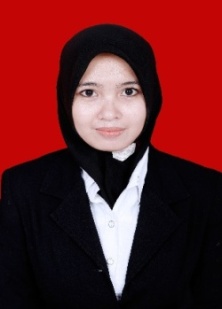 Jenjang pendidikan yang pernah di lalui penulis adalah:Tamat SD Negeri No. 016 Kuarotahun1998, Tamat SLTP Negeri No. 03 Kuarotahun 2001, Tamat SMK Negeri 2 Tanah Grogottahun 2004, Masuk Jurusan Pendidikan Luar Biasa FIP UNM tahun 2009, dan pada tahun 2005  menikah dengan                  M. Syarif Hidayatullah dan dikaruniai dua orang anak bernama M. FahrezaAl’ giefari dan Adiva Bilqis Ufayra. 